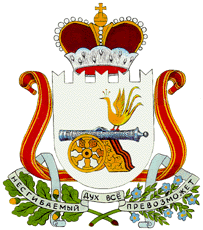 СОВЕТ ДЕПУТАТОВ МУРЫГИНСКОГО СЕЛЬСКОГО ПОСЕЛЕНИЯ ПОЧИНКОВСКОГО РАЙОНА СМОЛЕНСКОЙ ОБЛАСТИР Е Ш Е Н И Еот 10.02. 2017 г.  № 03О рассмотрении ходатайства Главы муниципального образования «Починковский район» Смоленской области А.В. Голуба от 17.01.2017г.  № 183 «О внесении изменений в порядок дополнительных выплат главе муниципального образования, осуществляющего свои полномочия на постоянной основе».Рассмотрев ходатайство Главы муниципального образования «Починковский район» Смоленской области А..В.Голуба от 17.01.2017 года № 183,Совет депутатов Мурыгинского сельского поселения Починковского района Смоленской областиРЕШИЛ:Ходатайство Главы муниципального образования «Починковский район» Смоленской области А.В.Голуба «О внесении изменения в решение Совета депутатов поселения, определяющее размеры и порядок дополнительных выплат Главе муниципального образования, осуществляющему свои полномочия на постоянной основе»,  считать нецелесообразным.Уведомить Главу муниципального образования «Починковский район» Смоленской области    о принятом решении.Разместить, настоящее решение на официальном сайте Администрации Мурыгинского сельского поселения Починковского района Смоленской области в информационно-телекоммуникационной сети «Интернет».Глава муниципального образования Мурыгинского сельского поселенияПочинковского района Смоленской области						    И.В.Наумов